Related links:JCA-AHF webpage Meeting documents pageRegistration for Zoom link after registration you will receive an email from Zoom with a customized link for you (not to be shared), which will allow you to join the meeting. This is the same link to the Q26/16 meeting which starts on 26 April 2021. (Note: ITU login page appears until 27 April before registration, but from 28 April, ITU login authentication will NOT be necessary, thus please click this link on 28 April if you don’t have ITU/Guest account)Real-time captioning streamtext windowNote: First part of the joint meeting will be devoted to finalizing the ITU-T Q26/16 meeting work. The joint JCA-AHF and Q26/16 meeting will follow.Draft agenda__________________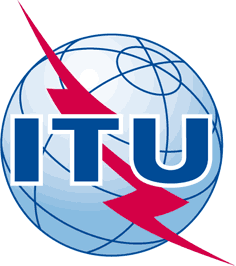 INTERNATIONAL TELECOMMUNICATION UNIONTELECOMMUNICATION
STANDARDIZATION SECTORSTUDY PERIOD 2017-2020INTERNATIONAL TELECOMMUNICATION UNIONTELECOMMUNICATION
STANDARDIZATION SECTORSTUDY PERIOD 2017-2020INTERNATIONAL TELECOMMUNICATION UNIONTELECOMMUNICATION
STANDARDIZATION SECTORSTUDY PERIOD 2017-2020INTERNATIONAL TELECOMMUNICATION UNIONTELECOMMUNICATION
STANDARDIZATION SECTORSTUDY PERIOD 2017-2020INTERNATIONAL TELECOMMUNICATION UNIONTELECOMMUNICATION
STANDARDIZATION SECTORSTUDY PERIOD 2017-2020INTERNATIONAL TELECOMMUNICATION UNIONTELECOMMUNICATION
STANDARDIZATION SECTORSTUDY PERIOD 2017-2020INTERNATIONAL TELECOMMUNICATION UNIONTELECOMMUNICATION
STANDARDIZATION SECTORSTUDY PERIOD 2017-2020INTERNATIONAL TELECOMMUNICATION UNIONTELECOMMUNICATION
STANDARDIZATION SECTORSTUDY PERIOD 2017-2020INTERNATIONAL TELECOMMUNICATION UNIONTELECOMMUNICATION
STANDARDIZATION SECTORSTUDY PERIOD 2017-2020INTERNATIONAL TELECOMMUNICATION UNIONTELECOMMUNICATION
STANDARDIZATION SECTORSTUDY PERIOD 2017-2020INTERNATIONAL TELECOMMUNICATION UNIONTELECOMMUNICATION
STANDARDIZATION SECTORSTUDY PERIOD 2017-2020INTERNATIONAL TELECOMMUNICATION UNIONTELECOMMUNICATION
STANDARDIZATION SECTORSTUDY PERIOD 2017-2020Original: EnglishQuestion(s):Question(s):, , , Source:Source:Title:Title:Purpose:Purpose:Contact:Contact:Keywords:Abstract:#Agenda itemDoc #Opening, welcome and introductionApproval of the agenda and allocation of documentsthis docReport of last JCA-AHF meeting on 26 November 2020Doc 419 Collaboration with UN-ESCAP and ITU AP-regional office on VRI and other aspects (Masahito Kawamori)Doc 425 Collaboration with W3C on WebRTC and total conversation, including WebVRI (Masahito Kawamori and Shadi) Note: planned time slot between 15:30 – 16:00 (CEST)Q28/16 Safe Listening and accessible health topics (Lidia Best)Short report from Vice-Chair activities - webinars and DCAD (Lidia Best)​Doc 426Relay Services- Current situation, mapping out existing services (Andrea Saks)- KPI (Christopher Jones)Doc 428Issues of accessibility in virtual meetings, sign language, live captioning (Lidia Best)Direct streaming to hearing devices (Lidia Best)Doc 427Incoming Liaison Statements LS on establishment of a new ITU-T Focus Group on Artificial Intelligence for Natural Disaster Management (FG-AI4NDM) and first meeting (Virtual, 15-17 March 2021) [from ITU-T SG2]Doc 421LS on invitation to provide inputs to the roadmap of AI activities for natural disaster management [from FG-AI4NDM]Doc 422LS on Suggested revision of the IRG-AVA Terms of Reference (ToR) [from IRG-AVA]Doc 423LS on Draft ITU-T Recommendation J.acc-us-prof "Common user profile format for audiovisual content" [from IRG-AVA]Doc 424LS on the status of work on international numbering resources for the provision of services of a humanitarian natureDoc429Future activities- JCA-AHF webinar at WSIS Forum 2021, 4 May 2021 at 15:00 – 16:00 (CEST) (to be developed with inputs)Any Other BusinessNext JCA-AHF meeting (TBC)Closing